+ 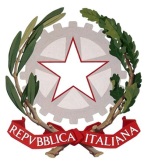 Ministero dell’Istruzione, dell’Università e della Ricerca Ufficio Scolastico Regionale per la Sicilia Ufficio XII Ambito Territoriale per la Provincia di CataniaVia N. Coviello n. 15/a, 95128 Catania - Telefono 0957161311 –Prot. n.  11934                                                                                                       Catania, 26/08/2014Ai Dirigenti ScolasticiLoro Sedie p.c        Alle OO.SS. Comparto ScuolaLoro SediAll’Albo dell’UfficioSedeOggetto: Pubblicazione calendario per l’individuazione dei contratti di lavoro a tempo indeterminato personale   ATA  - A. S. 2014/2015 – Profili: ASSISTENTE AMMINISTRATIVO – ASSISTENTE TECNICO - COLLABORATORE SCOLASTICO – CUOCO E GUARDAROBIERE inclusi nella graduatoria di 1^ fascia A.S. 2013/2014.Si comunica il calendario di cui all’oggetto per l’affissione all’albo e con preghiera di notifica al personale interessato presso la rispettiva Istituzione Scolastica.	L’elenco dei posti disponibili sarà pubblicato all’albo di questo U.S.T.  e sul sito interno www.uspcatania.it 24 ore prima della convocazione.Le operazioni di individuazione per i contratti di lavoro a tempo indeterminato avranno luogo presso l’ I.S. “FERMI – EREDIA”  VIA PASSO GRAVINA, N. 197 - CATANIAGli aspiranti dovranno presentarsi alle convocazioni muniti di documento di riconoscimento e di codice fiscale.Si avverte che gli aspiranti  sono convocati in numero maggiore rispetto alle disponibilità dei posti in previsione di eventuali rinunce. Pertanto, la convocazione non costituisce diritto a nomina.SI RIPORTA DI SEGUITO IL CALENDARIO DELLE NOMINE:Giorno 01/09/2014 ore 09:00ASSISTENTI AMMINISTRATIVIConvocati dal n. 1 al n. 6Sono altresì convocati gli aspiranti beneficiari della Legge 68/99 inseriti nella graduatoria.Giorno 01/09/2014 ore 10:00ASSISTENTI  TECNICIConvocati tutti gli aspiranti inseriti in graduatoria.Giorno 01/09/2014 ore 11:00COLLABORATORI SCOLASTICI  :Convocati dal posto n. 1 fino al posto n. 45 per diritto di graduatoria.Sono altresì convocati tutti gli aspiranti beneficiari della Legge 68/99 inseriti nella graduatoria.Giorno 01/09/2014 ore 11:00CUOCOTutti gli aspiranti inclusi in graduatoria.Giorno 01/09/2014 ore 11:00GUARDAROBIERETutti gli aspiranti inclusi in graduatoria.                                                        per           IL DIRIGENTE                                                                              Il Funzionario – Silvana Currà                                                                                                                                                     